Professional Learning Plan                          April 2018 – March 2019                         Rumney Primary School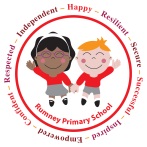 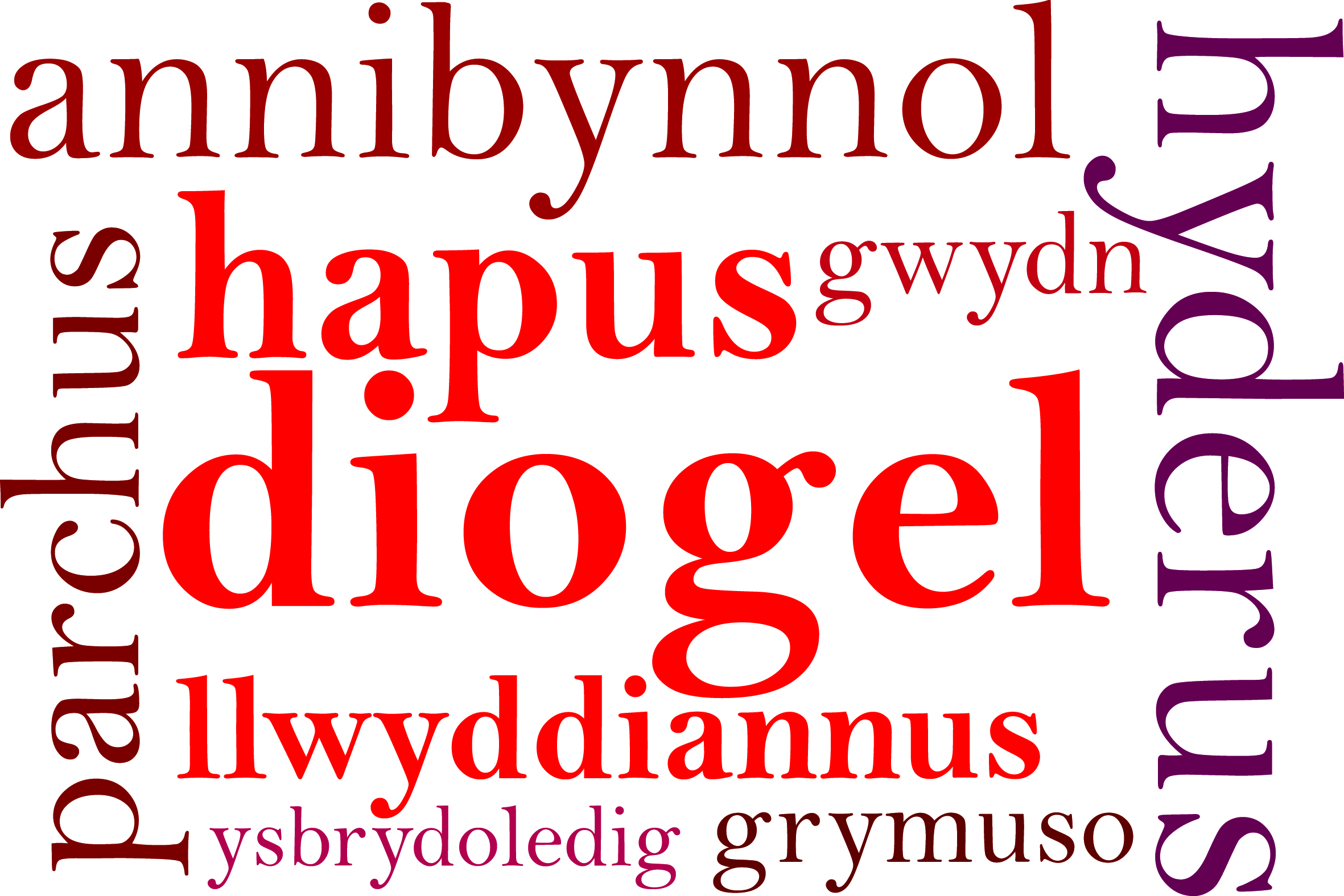 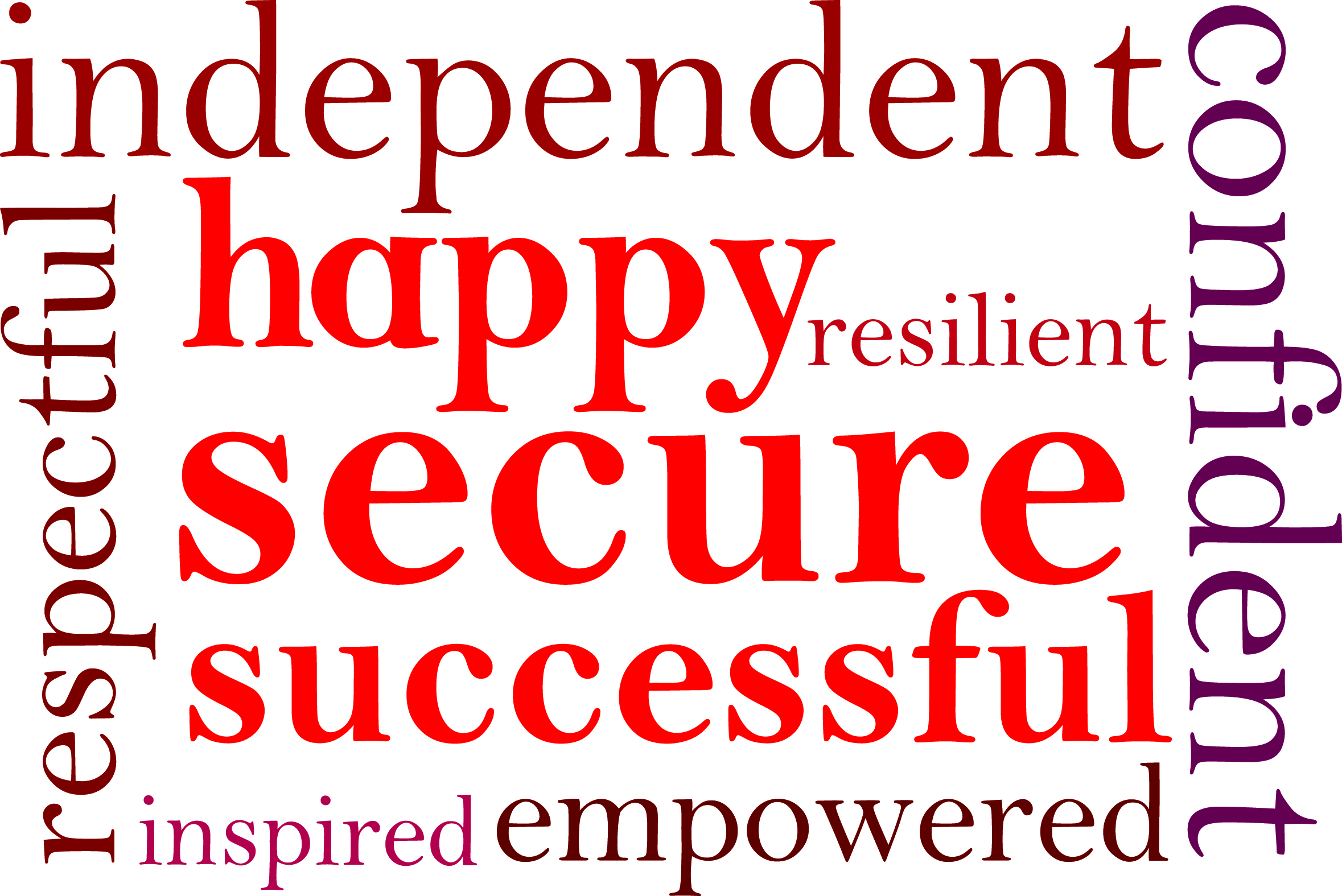 NoNational Mission LinkPlanned ActivitySuccess CriteriaFunding SourceType of SpendCost £1Developing a high quality education professionWelsh Government Professional Learning FundingTraining and developmentStaff CPDResources